Konfederace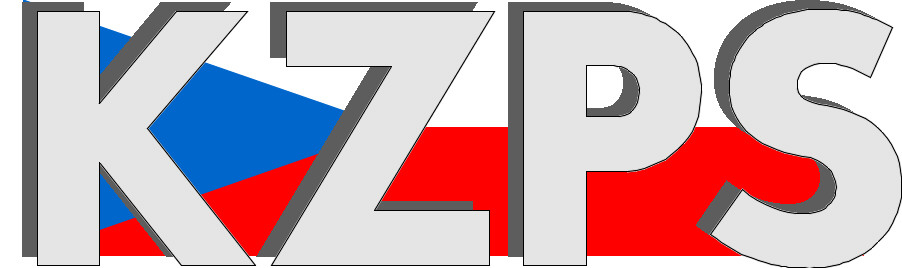 zaměstnavatelských a podnikatelských svazů ČR Sekretariát:	    	 Václavské nám. 21	               tel.: 222 324 985                   	 110 00 Praha 1		               fax: 224 109 374  	            	            mail: kzps@kzps.cz S t a n o v i s k o Konfederace zaměstnavatelských a podnikatelských svazů ČRk „Návrhu na jmenování mezirezortních komisí týkajících se řešení ekologických škod vzniklých před privatizací hnědouhelných společností v Ústeckém kraji a v Karlovarském kraji a řešení revitalizace Moravskoslezského kraje“V rámci mezirezortního připomínkového řízení jsme obdrželi uvedený návrh. K němu Konfederace zaměstnavatelských a podnikatelských svazů ČR (KZPS ČR) uplatňuje následující doporučující připomínky (návrhy):Složení mezirezortní komise pro řešení revitalizace Moravskoslezského krajeBez připomínek.Složení mezirezortní komise pro řešení ekologických škod vzniklých před privatizací hnědouhelných těžebních společností v Ústeckém kraji a v Karlovarském kraji:S ohledem na potřebnou znalost místních poměrů a zachování totožného principu, jako je uplatněn v meziresortní komisi pro řešení revitalizace Moravskoslezského kraje (kde je zastoupen předseda OBÚ pro území krajů Moravskoslezského a Olomouckého) navrhujeme, aby za ČBÚ byli členy komise (na místo Ing. Dalibora Tichého, který je předsedou OBÚ pro území Hlavního města Prahy a kraje Středočeského, jichž se daná problematika nedotýká):předseda OBÚ pro území kraje Ústeckého JUDr. Ing. Miloš Matz, Ph.D a dále předseda pro území kraje Karlovarského Ing. Jiří Mašek, případně jeden z navrhovaných předsedů OBÚ.Návrh by byl následující:organizace			člen					náhradníkMPO				Ing. Eduard Muřický			Ing. Zbyšek Sochor, Ph.D.MF				Mgr. Monika Zbořilová		Ing. Marcela Hrúzová MŽP				RNDr. Richard Přibyl			Ing. Hana DvořákováMMR				Ing. David Koppitz			Ing. Radana Leistner KratochvílováMPSV				Mgr. et Mgr. Radim Gabriel		Ing. Kamil ŘezníčekMZe				Ing. Václav Svejkovský		RNDr. Pavel PoledníčekČBÚ				Ing. Dalibor Tichý			Ing. Dušan Havel				JUDr. Ing. Miloš Matz, Ph.DČBÚ				Ing. Jiří Mašek			Ing. Dušan HavelKarlovarský kraj		Ing. Karel Jakobec			Patrik PizingerÚstecký kraj			Ing. Jan Schiller			Ing. Lubomíra Mejstříková, CSc., MBAHospodářská a sociálnírada Ústeckého kraje		Ing. Helena Veverková		Miroslav Tlapák									Mgr. Gabriela NekolováHospodářská a sociálnírada Sokolovska		Ing. Luboš Orálek			Ing. Rudolf Tomíčekzmocněnec vlády		doc. Ing. Jiří Cieńciała, CSc.		Gabriela Nekolová, DiS.Kontaktní osoby:Ing. Vladimír Budínský MBA		e-mail:	budinský@zsdnp.cz		tel:	724 082 663Dr. Jan Zikeš				e-mail:	zikes@kzps.cz			tel:	222 324 985V Praze dne 6. prosince 2022 										        Jan W i e s n e r		                                                                            			             prezident